Receipt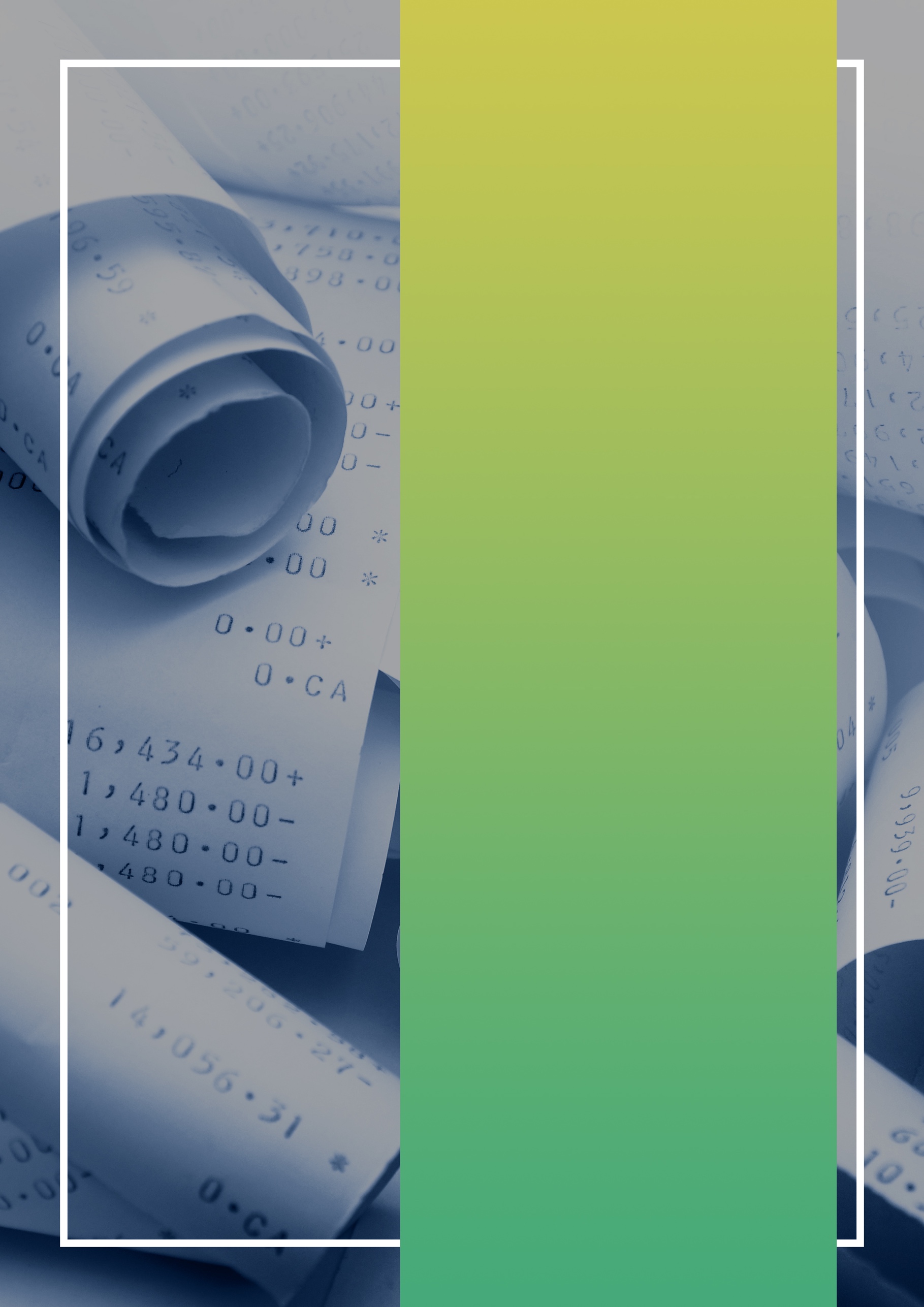 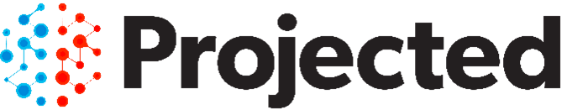 {{Company.Name}}
{{Company.Address}}
{{Company.PhoneNumber}}Date: {{Invoice.Date}} 	Invoice: {{Invoice.Number}}Ship To{{Customer.Name}}{{Customer.Address}}
{{Customer.PhoneNumber}}
{{Customer.Email}}OrderTax {{Tax}}%Delivery${{Shipping}}Grand Total${{expr($sum(Invoice.Items.Total)+($sum(Invoice.Items.Total)* Tax /100) +Shipping)}}Other Comments or Special Instructions{% conditional-section clause.overseas %}{{clause.overseas}}{% end-section %}{% conditional-section clause.outOfStock %}{{clause.outOfStock}}{% end-section %}Payment Method:{% conditional-section expr(paymentMethod = "Cash") %}{{paymentMethod}}{% end-section %}{% conditional-section expr(paymentMethod = "Credit Card") %}{{paymentMethod}}Card Number: [{{paymentMethod.CardNum}}] Expiration: [{{paymentMethod.ExpDate }}]{% end-section %}{% conditional-section expr(paymentMethod = "Check") %}{{paymentMethod}}Check Number: [{{paymentMethod.CheckNum}}] Expiration: [{{paymentMethod.ExpDate }}]{% end-section %}DISCLAIMER: These templates may be used in sample workflows only to test out the Document Generation API, and is for informational purposes only.  Adobe disclaims all responsibility regarding the legality of these templates.  By using these templates, you agree to consult independent legal counsel for the drafting of any legal obligations within these templates.Item #DescriptionUnit PriceQuantityTotal{{Invoice.Items.item}}{{Invoice.Items.description}}${{Invoice.Items.UnitPrice}}{{Invoice.Items.Quantity}}${{Invoice.Items.Total}}